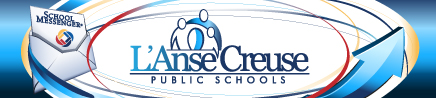 L'Anse Creuse Public SchoolsDear Parents / Guardians;L’Anse Creuse Middle School - South's Morley Candy/Cherrydale Farms fundraiser starts today, and we need your help. Our goal is to raise $5,000.00 for student programs not currently funded through traditional means.This year, as a covid safety measure, we are going fully on-line.It is very simple to enroll and buy all the same good stuff you have in the past:Register TONIGHT at www.ShopFund.comShare custom support links with family & friends via Facebook, Twitter, Instagram, Email, Text and more.Student Goal: 5 Online Supporters.REGISTER-SHARE-WIN: Sharing gets you tickets for chances to win over $100,000 in instant prizes.Fundraiser Links:How To Videos - (https://bit.ly/2WVP3Um)Kick-Off Videos - (https://bit.ly/2ZNcl0z)Parent Letter - (https://bit.ly/2FsFfeM )Prize Program - (https://bit.ly/3i68D8D )On behalf of myself and the staff at L’ Anse Creuse Middle School - South, I thank you for doing your part to make our fundraiser a success.Thank you!Paul M. Lasala, Ed. S. – Principal